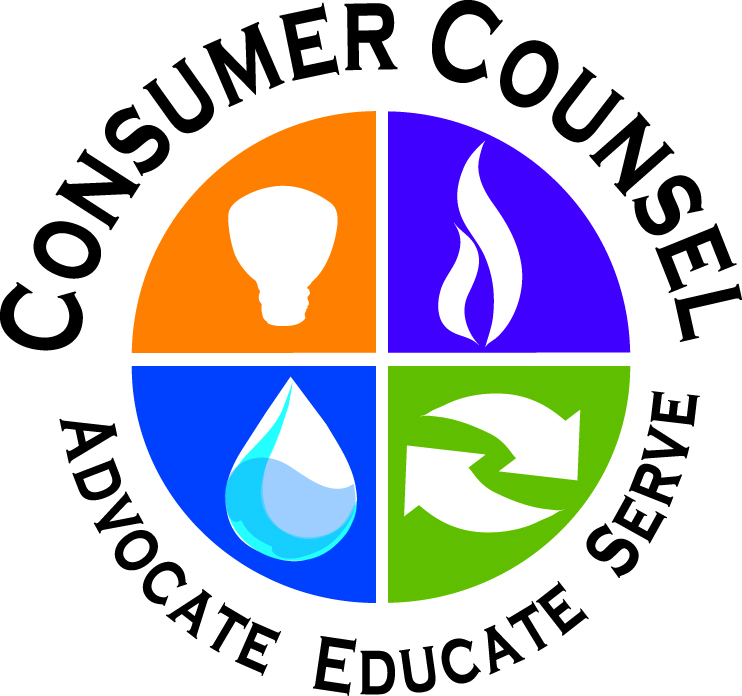 Updated onJanuary 5, 2021OCC FACT SHEET: ELECTRIC SUPPLIER MARKET, SEPTEMBER 2019 THROUGH AUGUST 2020The following is an update to the Office of Consumer Counsel’s (OCC’s) Electric Supplier Market Fact Sheet, originally created in 2014.  The numbers provided herein are based on data submitted as compliance filings in the Public Utilities Regulatory Authority’s Docket Number 06-10-22. Retail suppliers serve 19.1% of Eversource Energy (Eversource) residential customers and 24.2% of United Illuminating (UI) residential customers, in August 2020.In the month of August 2020, nearly nine out of ten residential supplier customers paid more than the Standard Offer in Eversource territory, and seven out of ten residential supplier customers paid more than the Standard Offer in UI territory.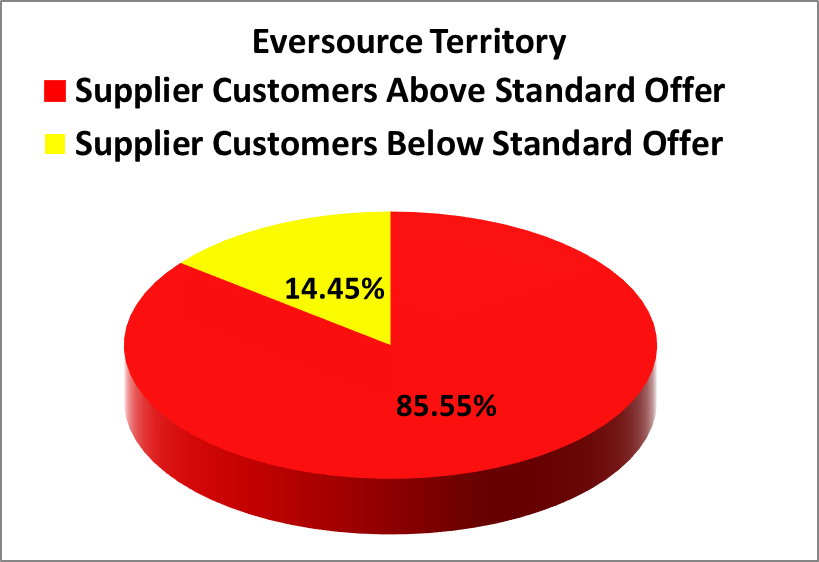 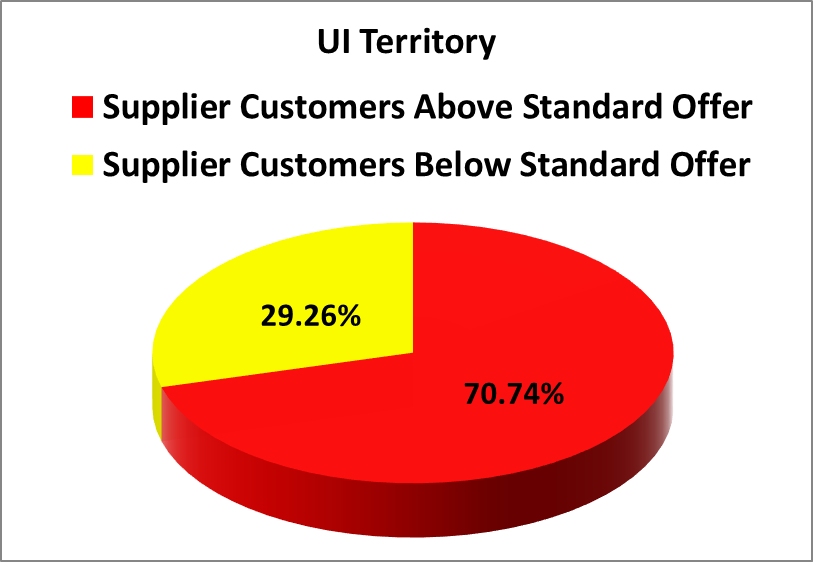 In the month August 2020, residential Eversource customers who chose suppliers paid in aggregate $3,746,865 more than the Standard Offer for their electric generation, and residential UI customers who chose suppliers paid in aggregate $825,038 more than the Standard Offer.    For the rolling year of September 2019 through August 2020, residential consumers who chose a retail supplier paid, in aggregate, $39,552,852 more than the Standard Offer.The Standard Offer for Eversource customers from From July 1, 2019 through December 31, 2019 was 8.123 cents/kWh  The Standard Offer for Eversource customers from January 1, 2020 through June 30, 2020 was 9.414 cents/kWh.  For July 1, 2020 through December 31, 2020 the Standard Offer is 7.375 cents/kWhThe Standard Offer for UI customers from From July 1, 2019 through December 31, 2019 was 8.3532 cents/kWh  The Standard Offer for UI customers from January 1, 2020 through June 30, 2020 was 10.5607 cents/kWh.  For July 1, 2020 through December 31, 2020 the Standard Offer is 8.6672 cents/kWh.As of July 1, 2020 customers coded as hardship were returned to standard service.  Suppliers are no longer able to serve hardship coded customers going forward in Connecticut as a result of PURA ruling in Docket No. 18-06-02.Please feel free to contact the Office of Consumer Counsel at 860-827-2900 or occ.info@ct.gov if you have any questions about this information.Suppliers Charging at Least 20% of their Customers 50% or more than Standard Offer in AugustSuppliers Charging at Least 20% of their Customers 50% or more than Standard Offer in AugustSuppliers Charging at Least 20% of their Customers 50% or more than Standard Offer in AugustSuppliers Charging at Least 20% of their Customers 50% or more than Standard Offer in AugustElectric Suppliers% of Eversource Customers paying over 11.0625 cents% of UI Customers paying over 13.000 centsSupplier Phone NumberChoice Energy99.77%42.47%(888) 565-4490Energy Plus Holdings, LLC92.85%86.29%(888) 766-3509North American Power and Gas LLC42.96%36.90%(877) 572-0442Ambit Energy LLC24.05%46.45%(877) 282-6248Liberty Power Holdings LLC23.19%N/A(866) 769-3799NRG Retail Solutions95.79%86.72%(855) 500-8703Public Power LLC35.93%N/A(888) 354-4415Spark Energy LP82.76%85.21%(877) 547-7275Sunwave Gas and Power CT Inc.46.09%35.64%(855) 478-6928Verde Energy USA Inc.73.31%60.58%(800) 388-3862Viridian Energy Inc.83.45%36.12%(866) 663-2508CT Gas and Electric Inc.32.37%N/A(855) 799-8200Discount Power Inc.47.55%N/A(203) 929-3200Mega Energy of New England LLC.37.33%N/A(855) 810-6342Xoom Energy  Connecticut LLC27.24%N/A(888)-997-8979Major Energy Electric Services LLC28.06%51.24%(888) 625-6760